PROJETO DE LEI  MUNICIPAL  Nº060, DE  28 DE MAIO  DE 2019.Altera dispositivo da Lei Municipal  nº3.395, de 02 de julho de 2013, dispõe sobre a Política Municipal dos Direitos da Criança e do Adolescente e dá outras providências. Guilherme Eugenio Granzotto, Prefeito Municipal de Aratiba, Estado do Rio Grande do Sul, usando de suas atribuições legaisFAÇO SABER que a Câmara Municipal de Vereadores aprovou e eu sanciono e promulgo a seguinte Lei:Art. 1º - Fica alterado o Art. 17 da Lei Municipal  nº3.395, de 02 de julho de 2013, dispõe sobre a Política Municipal dos Direitos da Criança e do Adolescente e dá outras providências, o qual passará a vigorar com a seguinte redação:“Art. 17 -  No Município haverá, no mínimo, 1 (um) Conselho Tutelar como órgão integrante da Administração Pública local, composto de 5 (cinco) membros, escolhidos pela população local para mandato de 4 (quatro) anos, permitida recondução por novos  processos de escolha.” § 1º e  § 2º -  Inalterados. Art. 2º - Esta Lei entrará em vigor na data de sua publicação, revogadas as disposições em contrário.  Gabinete do Prefeito Municipal de Aratiba, RS, aos 28 dias do mês de maio de 2019.GUILHERME EUGENIO GRANZOTTO,Prefeito Municipal.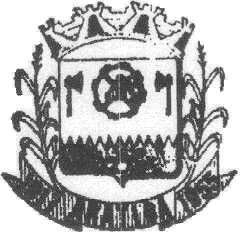 MENSAGEM	Apresentamos o Projeto de nº060, de 28 de maio de 2019,  que altera dispositivo da Lei Municipal  nº3.395, de 02 de julho de 2013, que dispõe sobre a Política Municipal dos Direitos da Criança e do Adolescente e dá outras providências, para apreciação dos nobres senhores vereadores,  objetivando  adequar a legislação municipal pertinente,   às  normativas vigentes.Através da edição da Lei Federal nº13.824/2019, que alterou o Art. 132, do Estatuto da Criança e do Adolescente (Lei Federal nº8.069, de 13 de julho de 1990), passou a ser permitida a recondução para o cargo de Conselheiro Tutelar por prazo indeterminado. Por esta razão propomos a presente alteração, contando com a votação favorável dos senhores vereadores.Gabinete do Prefeito Municipal de Aratiba, RS,  aos  28 de maio de 2019.GUILHERME EUGENIO GRANZOTTO,PREFEITO MUNICIPAL.